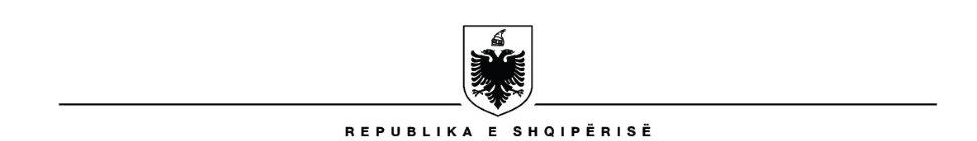       KËSHILLI I MINISTRAVE Nr .______ prot.                                                                         Tiranë, më ____.____2021PROJEKTLIGJNr.________, datë________2021PËR PËRFUNDIMIN E PROCESIT TË PRIVATIZIMIT TË OBJEKTEVE TË ISH -NDËRMARRJEVE BUJQËSORENë mbështetje të neneve 78 dhe 83 të Kushtetutës, me propozimin e Këshilli i Ministrave,V E N D O S IKREU I DISPOZITA TË PËRGJITHSHME Neni 1 Objekti Ky ligj përcakton procedurat dhe organin shtetëror përgjegjës për përfundimin e procesit të privatizimit të objekteve të ish - ndërmarrjeve bujqësore, për të cilat ky proces nuk ka përfunduar, si dhe të transferimit, trajtimit dhe regjistrimit përfundimtar të tyre. Neni 2Qëllimi dhe fusha e zbatimitQëllimi i këtij ligji është krijimi i bazës ligjore për përfundimin e procesit të privatizimit të objekteve të ish - ndërmarrjeve bujqësore, për të cilat ky proces nuk ka përfunduar, duke përcaktuar normat për: Objekte për të cilët ka përfunduar procesi i vlerësimit, likujdimit dhe pajisjes me kontratë shitje nga ish Agjencisë Qendrore të Ristrukturimit dhe Privatizimit të ndërmarrjeve bujqësore - ve sipas  VKM-së nr. 161, date 8.4.1993 “Për disa shtesa e ndryshime në VKM nr. 452, datë 17.10.1992” dhe VKM nr.510/1992, por jo të nënshkruara para noterit;Objekte për të cilët ka përfunduar procesi i vlerësimit dhe pajisjes me kontratë, por me likujdime të pjeshme ose të papaguara të vlerës së kontratës dhe jo të nënshkruara përpara noterit.Objekte për të cilët ka përfunduar procesi i vlerësimit nga ndërmarrja, dhe është kryer  likujdimi i plotë, por nuk është pajisur me kontratë  shitje nga ish AQRP të NB-ve.ç)  Objekte për të cilët ka përfunduar procesi i vlerësimit nga ndërmarrja, dhe është kryer  likujdimi i pjesshëm, por nuk është pajisur me kontratë  shitje nga ish AQRP të NB-ve.d)   Objekte për të cilat nga ish Drejtoria e Ndërmarrjeve të Braktisura është  hartuar një akt – dorëzimi i objekteve, dorëzuar personave privatë dhe për të cilat është bërë një vlerësim sipas akteve në fuqi për privatizimin;Neni 3PërkufizimeNë këtë ligj termat e mëposhtëm kanë këto kuptime: “Përfundimi i procesit të privatizimit” nënkupton kalimin e pronësisë së pronës shtetërore të ish – ndërmarrjeve bujqësore, te individët;“Ish-ndërmarrja bujqësore” i referohet ndërmarrjes bujqësore sipas kuptimit të dhënë në legjislacionin në fuqi deri në datë 1.8.1991. “Objekt i ish Ndërmarrjeve Bujqësore” janëndërtesa të privatizuara me ligjin nr. 7512, datë 10.8.1991, “Për sanksionimin dhe mbrojtjen e pronës private të nismës së lirë, të veprimtarive private të pavarur dhe privatizimit”, të shfuqizuar dhe ndërtesave të shitura nga ndërmarrjet shtetërore, përpara hyrjes në fuqi të ligjit nr. 7512, datë 10.8.1991, “Për sanksionimin dhe mbrojtjen e pronës private të nismës së lirë, të veprimtarive private të pavarur dhe privatizimit”, të shfuqizuar; ç)   “Subjekt” i referohet personat të cilët e posedojnë në bazë të dokumentacionit të privatizimit sipas legjislacionit dhe personat e tjerë të cilët kanë në posedim pronës sipas akteve të shitblerjes dhe kryer transaksione shitblerje ;KREU IIORGANET PËRGJEGJËSE DHE PROCEDURANeni 4Parimet e procesitVeprimtaria administrative për përfundimin e procesit të privatizimit të objekteve të ish - ndërmarrjeve bujqësore, udhëhiqet nga këto parime themelore: a) parimi i shtetit të së drejtës; b) parimi i sigurisë juridike; c) parimi i transparencës; ç) parimi i ligjshmërisë; d) parimi i barazisë dhe mosdiskriminimit; dh) parimi i objektivitetit në shqyrtimin e rasteve; dhe e) çdo parim tjetër i parashikuar në Kodin e Procedurave Administrative. Neni 5Autoriteti përgjegjës për përfundimin e procesit të privatizimitMinistria e Bujqësisë dhe Zhvillimit Rural (në vijim MBZHR) dhe Ministria e Financave dhe Ekonomisë (në vijim MFE) janë  autoritetet publik përgjegjës për zbatimin e këtij ligji dhe për koordinimin e proceseve në bashkëpunim me institucionet e tjera në varësi të saj, me qëllim përfundimin e procesit të privatizimit të objekteve të ish - ndërmarrjeve bujqësore në Republikën e Shqipërisë.Kreu III Procedura e përfundimit të procesitNeni 6Procedura për përfundimin e privatizimitPër objektet e përcaktuar në nenin 2 të këtij ligji ndiqet procedura e mëposhtme:Subjektet paraqesin kërkesë pranë MBZHR. MBZHR dërgon brenda 5 ditëve kërkesën pranë AREB dhe AKMBV.Pas verifikimit të dokumentacionit, transferimit të pronësisë do të realizohet me kontratë shitje sipas legjislacionit në fuqi për shitblerjen e pasurive të paluajtshme, e cila do të nënshkruhet nga Agjencitë Rajonale të Ekstensionit Bujqësor/Agjencitë Rajonale të Shërbimit Veterinar, në territorin e cilës ndodhet prona. ç)  Kriteret, dokumentacioni dhe arkëtimi i pagesave të kësteve të mbetura të detyrimeve financiare nga shitja e pasurisë shtetërore të ish ndërmarrjeve bujqësore, përcaktohen me udhëzim të  përbashkët të MBZHR dhe MFE.Neni 7Aktet nënligjoreNgarkohen Ministria e Bujqësisë dhe Zhvillimit Rural dhe Ministria e financave dhe Ekonomisë për miratimin e udhëzimit  sipas nenit 6 të këtij ligji brenda 6 muajve nga hyrja në fuqi e këtij ligjiNeni 8ShfuqizimeVendimin nr.666, datë 26.10.1998, të Këshillit të Ministrave, “Për disa masa lidhur me procesin e likujdimit të ndërmarrjeve të varësisë së ish-Agjencisë Qendrore të Ristrukturimit dhe Privatizimit të ndërmarrjeve bujqësore”, ndryshuar me Vendimin nr.667, datë 10.10.2007, të Këshillit të Ministrave, shfuqizohet.Neni 9Hyrja në fuqi Ky ligj hyn në fuqi 15 ditë pas botimit në Fletoren Zyrtare.KRYEMINISTRIEDI RAMA